How to load a Property into the Market Place First Create your Market Place Profile:Log on to MyOta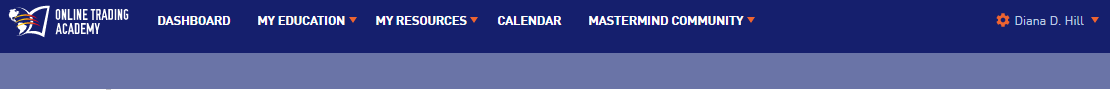 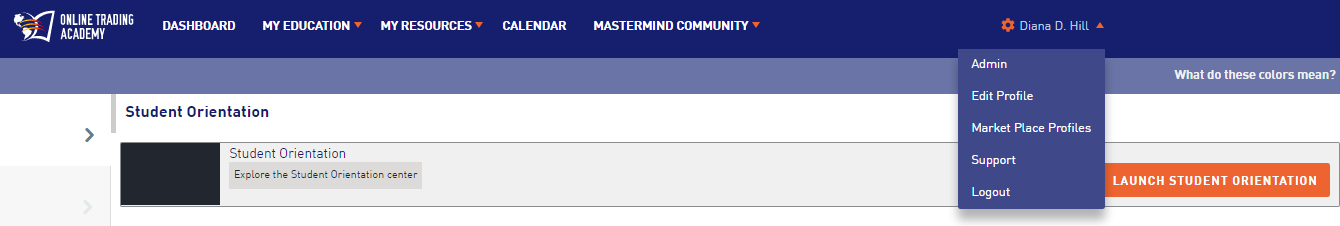 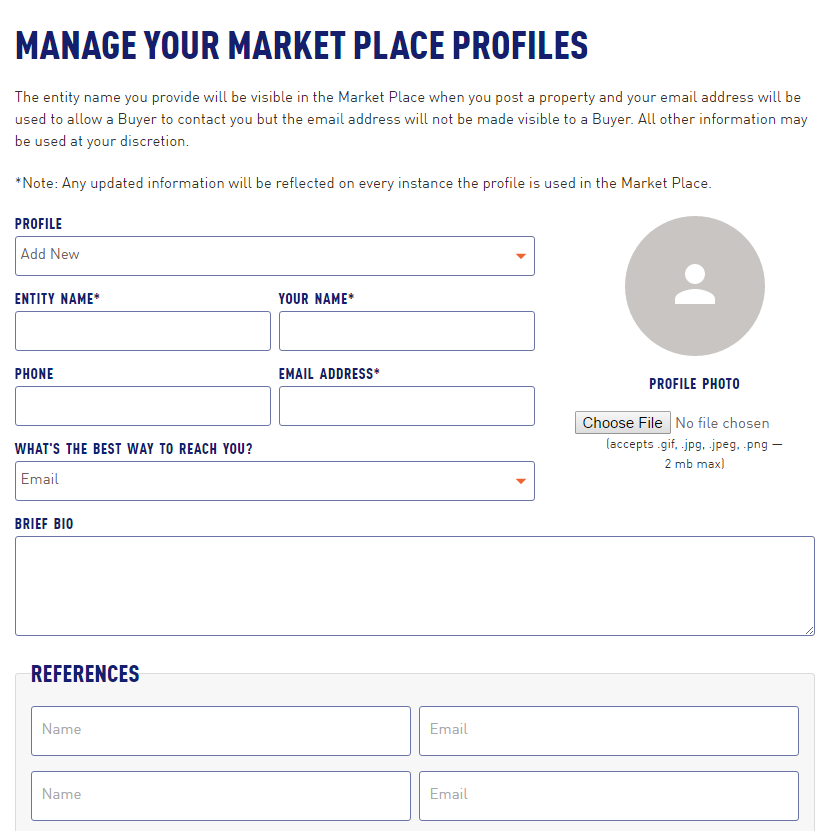 Once your profile is set up continue to the Deal Tracker: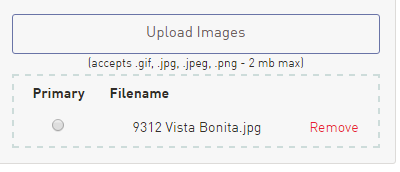 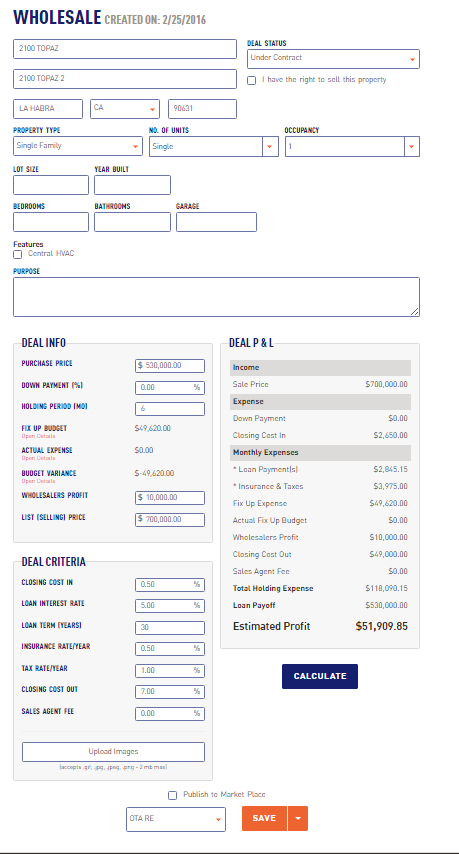 Then your property will be displayed in the Market Place 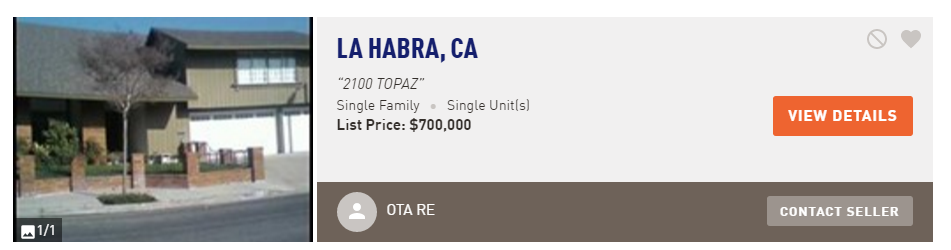 